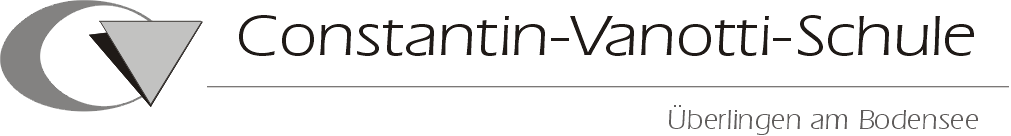 Anmeldung für das Schuljahr 20__ / 20__□  	Ich war an der CVS schon einmal angemeldet     	im Schuljahr ……………………/……………………                                    PERSÖNLICHE DATEN des/der Schüler/in		(DATEN WERDEN IN DER SCHULEIGENEN DV-ANLAGE GESPEICHERT)ERZIEHUNGSBERECHTIGT(BEI VOLLJÄHRIGKEIT BITTE DEN NÄCHSTEN ANGEHÖRIGEN ANGEBEN, KÖNNEN AUCH DIE ELTERN SEIN)BISHER BESUCHTE SCHULEVORKENNTNISSE IN FREMDSPRACHEN (SPRACHENFOLGE)□ Beigefügte Dokumente 	          □ Lebenslauf mit Lichtbild  	       □ beglaubigte Kopie des Zeugnisses□ Ein Aufnahmeantrag wird bei keiner weiteren Schule gestellt. □ Ich bewerbe mich auch an anderen Schulen wie folgt:Ort, Datum, ................................... 			...............................................	.................................................................	Unterschrift Schüler/in)	(Unterschrift Erziehungsberechtigte/r)	V:\Sekretariat\Formulare\Anmeldeformulare BFW-BEJ-VABO\Anmeldeformular BFW-BEJ-VABO 2022-23.docxNAMENAMENAMENAMEVORNAMEVORNAMEVORNAMEVORNAMEVORNAMEGeburtsdatumGeburtsortGeburtsortGeburtsortKreisKreisKreisKreisLandPostleitzahl/WohnortPostleitzahl/WohnortStraßeStraßeStraßeStraßeKreis (Wohnort)Kreis (Wohnort)Kreis (Wohnort)Festnetz-TelefonMobilnummer Schüler/inMobilnummer Schüler/inEmail Schüler/inEmail Schüler/inEmail Schüler/inMutterspracheMutterspracheMuttersprache□ männlich□ weiblich□ weiblich□ ledig□ ledig□ verheiratet□ verheiratetKonfessionKonfessionName des VatersVorname des VatersEmail-Adresse des VatersMobilnummerName der MutterVorname der MutterEmail-Adresse der MutterMobilnummerName des nächsten AngehörigenVorname Email-Adresse MobilnummerAnschrift /Telefon (Bitte immer angeben, falls abweichend von oben)Anschrift /Telefon (Bitte immer angeben, falls abweichend von oben)Anschrift /Telefon (Bitte immer angeben, falls abweichend von oben)TelefonSCHULE (Schulart / Name / Ort)DERZEITIGE KLASSE/KLASSENSTUFE:(NICHT DIE KLASSENBEZEICHNUNG!)SCHULE (Schulart / Name / Ort)WIEDERHOLUNGEN(Klasse/Schuljahr)ENGLISCHvon Klassebis KlassesindJAHREFRANZÖSISCHvon Klassebis KlassesindJAHRESONST.:von Klassebis KlassesindJAHRERANGFOLGE Schule mit OrtBITTE DRINGEND BEACHTEN:Bitte, geben Sie alle Schulen nach der Reihenfolge Ihres Besuchswunsches an. Wenn sie sich an einer anderen Schule anmelden, dürfen Sie dort keine andere Reihenfolge angeben!I. WunschBITTE DRINGEND BEACHTEN:Bitte, geben Sie alle Schulen nach der Reihenfolge Ihres Besuchswunsches an. Wenn sie sich an einer anderen Schule anmelden, dürfen Sie dort keine andere Reihenfolge angeben!2. WunschBITTE DRINGEND BEACHTEN:Bitte, geben Sie alle Schulen nach der Reihenfolge Ihres Besuchswunsches an. Wenn sie sich an einer anderen Schule anmelden, dürfen Sie dort keine andere Reihenfolge angeben!3. WunschBITTE DRINGEND BEACHTEN:Bitte, geben Sie alle Schulen nach der Reihenfolge Ihres Besuchswunsches an. Wenn sie sich an einer anderen Schule anmelden, dürfen Sie dort keine andere Reihenfolge angeben!4. WunschBITTE DRINGEND BEACHTEN:Bitte, geben Sie alle Schulen nach der Reihenfolge Ihres Besuchswunsches an. Wenn sie sich an einer anderen Schule anmelden, dürfen Sie dort keine andere Reihenfolge angeben!